Sleep Workshop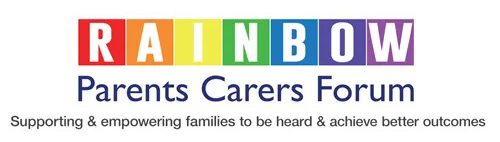 Cerebra will be hosting a free workshop on ‘Understanding and Supporting your Children’s Sleep’.Your name: ……………………………….Please state preferred dates for this session, which fall on a Tuesday, Wednesday or Thursday in September: …………………………………………………………………………Time: 10am – 2pmLocation: TBCThe main focus of the workshop will be on how  to build on your knowledge and understanding of sleep and what impacts/improves itTo increase your skills when addressing issues of settling, night waking, early rising and sleeping aloneTo improve your confidence to apply information gained to your own situation.If you are interested in attending this event, then please complete and return this form to: admin@rainbowpcf.org.ukCerebra is the charity dedicated to helping families with children with brain conditions discover a better life together.